Пояснительная записка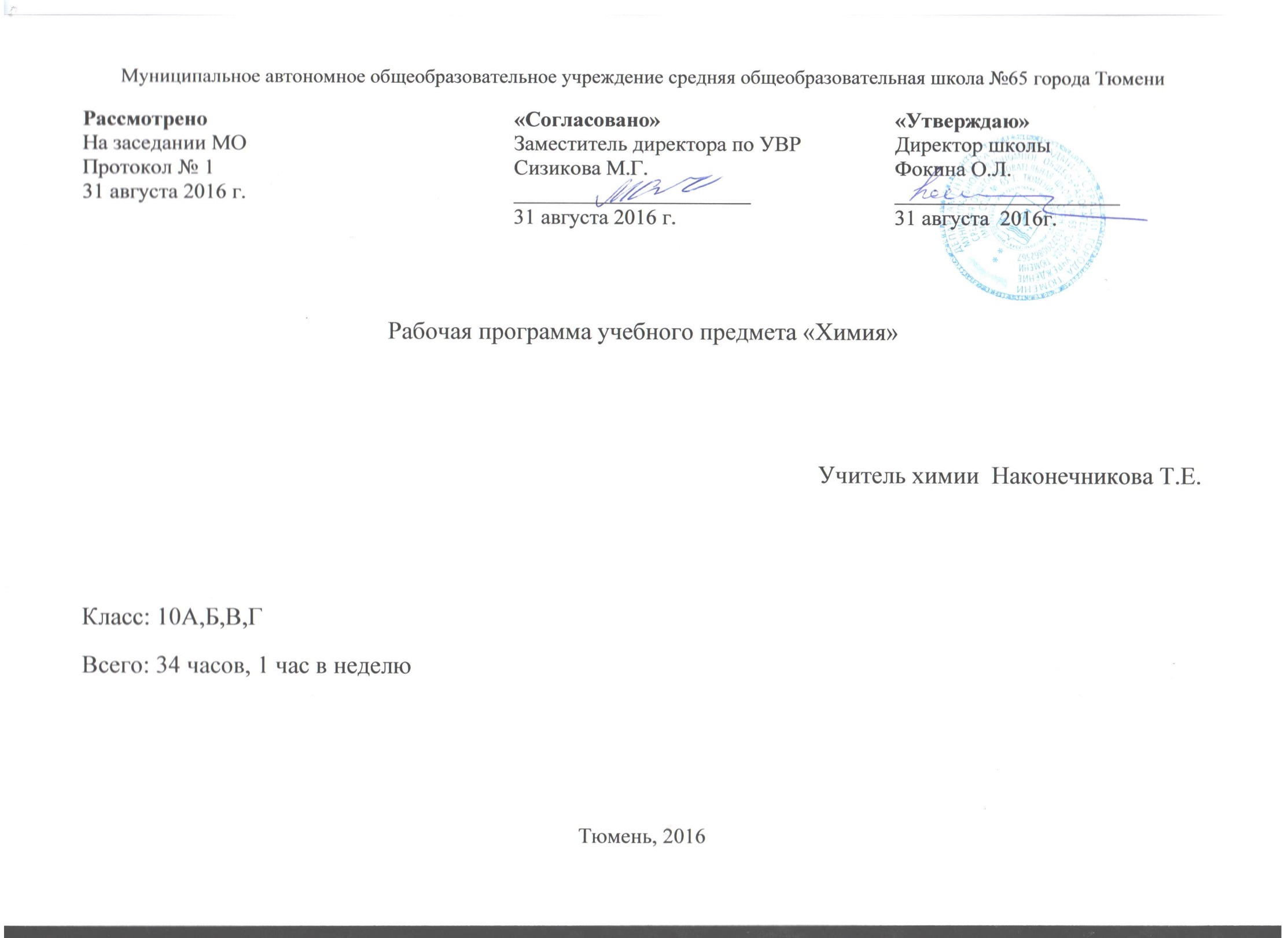 Рабочая программа разработана на основе: Федерального  компонента  Государственного стандарта общего образования (в ред. Приказа Минобразования России №39 от 24.01.2012),Примерной программы среднего (полного) общего образования по химии (базовый уровень),  Программы курса химии для 10 класса общеобразовательных учреждений (базовый уровень), автор О.С. Габриелян (Габриелян О.С. Программа курса химии для 10 - 11 классов общеобразовательных учреждений (базовый уровень) М.: Дрофа, 2010.), учебного плана МАОУ СОШ №65.Выбор данной авторской программы обусловлен тем, что программа позволяет сохранить целостный и системный курс химии, который формировался на протяжении десятилетий в советской и российской школе;представляет курс, освобожденный от излишне теоретизированного, сложного материала, на который требуется немало времени для отработки;включает материал, связанный с повседневной жизнью человека;полностью соответствует стандарту химического образования средней школы базового уровняМетодологической основой построения учебного содержания курса химии базового уровня явилась идея интегрированного курса, но не естествознания, а химии.Первая идея этого курса – это внутрипредметная интеграция учебной дисциплины «Химия». Идея  такой интеграции диктует следующую очерёдность изучения разделов химии: вначале, в 10 классе, изучается органическая химия, а затем, в 11 классе, - общая химия.Вторая идея курса – межпредметная естественнонаучная интеграция, позволяющая на химической базе объединить знания по физики, биологии, географии, экологии в единое понимание естественного мира, т.е. сформировать целостную картину мира.Третья идея курса – это интеграция химических знаний с гуманитарными дисциплинами: историей, литературой, мировой художественной культурой. А это, в свою очередь, позволяет средствами учебного предмета показать роль химии в нехимической сфере человеческой деятельности.Общая характеристика курсаСодержание рабочей программы направлено на освоение учащимися знаний, умений и навыков на базовом уровне, что соответствует Образовательной программе школы.Принципы отбора основного и дополнительного содержания в рабочую программу связаны  с преемственностью целей образования на различных ступенях и уровнях обучения, логикой внутрипредметных связей, а также возрастными особенностями развития учащихся.Приоритетными направлениями являются: использование для познания окружающего мира различных методов (наблюдения, измерения); проведение практических работ -  несложных экспериментов и описание их результатов; использование для решения познавательных задач различных источников информации; соблюдение норм и правил поведения в химических лабораториях, в окружающей среде, а также правил здорового образа жизни.Изучение курса органической химии базируется на начальных сведениях об органических веществах, полученных обучающимися в 9 классе. Учебный материал  начинается с наиболее важного раздела, касающегося теоретических вопросов органической химии: об основных положениях теории химического строения. Затем с опорой на теорию химического строения органических соединений изучается материал об основных классах органических веществ. Это позволяет школьникам не только лучше усвоить собственно химическое содержание, но и понять роль и место химии в системе наук о природе; позволяет в полной мере использовать в обучении логические операции мышления: анализ и синтез, сравнение и аналогию, систематизацию и обобщение.Изучение органической химии в старшей школе на базовом уровне  направлено на достижение следующих целей:освоение знаний о химической составляющей естественнонаучной картины мира, важнейших химических понятиях, законах и теориях;овладение умениями применять полученные знания для объяснения разнообразных химических явлений и свойств веществ, оценки роли химии в развитии современных технологий и получении новых материалов;развитие познавательных интересов и интеллектуальных способностей в процессе самостоятельного приобретения химических знаний с использованием различных источников информации;воспитание убежденности в позитивной роли химии в жизни современного общества, необходимости химически грамотного отношения к своему здоровью и окружающей среде;применение полученных знаний и умений для безопасного использования веществ и материалов в быту, сельском хозяйстве и на производстве, решения практических задач в повседневной жизни, предупреждения явлений, наносящих вред здоровью человека и окружающей среде.            Задачи курса:формирование  знаний об основных понятиях и законах органической химии; овладение  умениями  устанавливать  причинно-следственные  связи  между составом, свойствами и применением органических веществ, наблюдать химические явления, проводить химический эксперимент;  создание условий для развития внутренней мотивации к учению, повышения познавательных интересов, способности применения полученных знаний для безопасного обращения с веществами и материалами, экологически грамотного поведения в окружающей среде, оценки влияния химического загрязнения окружающей среды на организм человека, критической оценки информации о веществах, используемых в быту; воспитание отношения к химии как одному из фундаментальных компонентов естествознания и элементу общечеловеческой культуры.Учебный процесс при изучении курса химии в 10 классе строится с учетом следующих методов обучения:- информационного;-исследовательского (организация исследовательского лабораторного практикума, самостоятельных работ и т.д.);- проблемного (постановка проблемных вопросов и создание проблемных ситуаций на уроке);- использования ИКТ;- развития способностей к самообучению и самообразованию.Основные технологии, применяемые в процессе обучения - технологии модерации, системно-деятельностного подхода, активных методов обучения.Цели и задачи технологий: повышение результативности и качества образовательного процесса; развитие  умения самостоятельно ставить цели, находить пути решения, формировать компетенций.Планируемый результат: развитие способности учащихся  к самостоятельному и ответственному решению вопросов, проблем.Основные методы работы на уроке: интерактивная лекция, лекция «со стопами», чтение с пометками, работа в группах, работа в парах.Рабочая программа конкретизирует содержание стандарта. Дает распределение учебных часов по разделам курса и рекомендуемую последовательность изучения тем и разделов с учетом межпредметных и внутрипредметных связей (изучение физических свойств  органических соединений –   с физикой, при изучении вопросов применения органических соединений и их физиологического действия на организм – с биологией), логики учебного процесса, возрастных особенностей учащихся. В качестве форм текущего контроля успеваемости учащихся используются  контрольные и практические работы. Согласно методическим рекомендациям [3,стр.13] количество контрольных и практических работ в полугодие должно соответствовать числу часов, выделяемых на изучение предмета в неделю. Следовательно, по органической химии, изучаемой на базовом уровне оптимальное количество контрольных работ – 2; практических работ – 2. В соответствии с учебным планом школы промежуточная аттестация учащихся  по химии проводится в форме итоговой тестовой работы.Место предмета в учебном планеФедеральный базисный учебный план для образовательных учреждений Российской Федерации отводит 68 часов для обязательного изучения учебного предмета «Химия» на уровне среднего  общего образования на базовом уровне. В соответствии с этим в учебном плане МАОУ СОШ №65 города Тюмени на изучение предмета «Химия» отводится  1 час в неделю в 10 классе и 1 час в неделю в 11 классе. Предметные результаты освоения курса «Органической химии»В результате изучения органической химии на базовом уровне ученик должен знать:Углеродный скелет, функциональные группы, изомерию, гомологию.Основные положения теории химического строения,  важнейшие вещества и материалы: уксусная кислота, метан, этилен, ацетилен; бензол, этанол, жиры, мыло, глюкоза, крахмал, белки, искусственные и синтетические волокна, каучук, пластмассы.уметь:Называть изученные вещества по «тривиальной» или международной номенклатуре;Определять принадлежность веществ к различным классам органических соединений;Характеризовать основные классы органических соединений, строение и химические свойства изучаемых органических веществ;Объяснять зависимость свойств веществ от их состава и строения;Выполнять химический эксперимент по распознаванию важнейших органических веществ;Самостоятельный поиск химической информации с использованием различных источников, использовать компьютерные технологии для обработки и передачи химической информации и ее представление в различных формах.Использовать приобретенные знания и умения в практической деятельности и повседневной жизни.Объяснять химические явления, происходящие в природе, быту;Экологически грамотное поведение в окружающей среде;Оценки влияния химического загрязнения окружающей среды на живые организмы;Безопасности обращения с горючими и токсичными веществами;Критической оценки достоверности химической информации, поступающей из разных источников.СОДЕРЖАНИЕ ТЕМ УЧЕБНОГО КУРСАТема 1.  Введение.(3ч)Предмет органической химии. Сравнение органических соединений с неорганическими. Природные, искусственные и синтетические вещества. Теория строения органических соединений Валентность. Химическое строение как порядок соединения атомов в молекуле согласно их валентности. Основные положения теории химического строения органических соединений. Углеродный скелет, радикалы, функциональные группы. Причины многообразия веществ: изомерия, гомология. Гомологический ряд. Гомологи. Структурная изомерия. Типы химических связей в молекулах органических веществ. Химические формулы и модели молекул в органической химии.     Тема 2.   Углеводороды и их природные источники (9ч)Алканы. Гомологический ряд, структурная изомерия и номенклатура алканов. Химические свойства алканов (на примере метана и этана): горение, замещение, разложение и дегидрирование. Применение алканов на основе свойств. Природный газ. Природный газ как природный источник углеводородов. Природный газ как  топливо.  А л к е н ы.Гомологический ряд. Структурная изомерия и изомерия кратной связи. Номенклатура алкенов. Этилен, его получение (дегидрированием этана и дегидратацией этанола). Химические свойства этилена: горение, качественные реакции, гидратация, полимеризация. Полиэтилен, его свойства и применение. Применение этилена на основе свойств. 
   А л к а д и е н ы  и  к а у ч у к и. Понятие об алкадиенах как углеводородах с двумя двойными связями. Химические свойства бутадиена-1,3 и изопрена: обесцвечивание бромной воды и полимеризация в каучуки. Резина.   А л к и н ы.Гомологический ряд. Изомерия. Номенклатура алкинов. Ацетилен, его получение пиролизом метана и карбидным способом. Химические свойства ацетилена: горение, обесцвечивание бромной воды, присоединение хлороводорода и гидратация. Применение ацетилена на основе свойств.Арены.Бензол. Получение бензола из гексана и ацетилена. Химические свойства бензола: горение, галогенирование, нитрование. Применение бензола на основе свойств.Н е ф т ь.Нефть – природный источник углеводородов. Состав и переработка нефти. Нефтепродукты. Бензин и понятие об октановом числе. Демонстрации.Примеры углеводородов в разных агрегатных состояниях (пропано – бутановая смесьв зажигалках, бензин, парафин, асфальт). Горение  ацетилена. Качественная реакция на кратные связи - отношение  этилена, ацетилена и бензола к раствору перманганата калия. Получение этилена реакцией дегидратации этанола, ацетилена карбидным способом. Коллекция образцов нефти и нефтепродуктов. 
Лабораторные опыты.   Изготовление моделей молекул углеводородов.  Ознакомление с коллекцией «Нефть и продукты ее переработки».Практическая работа №1. Получение полиэтилена и изучение его свойств.Тема 3. Кислородсодержащие органические соединения и их природные источники (10 ч)Единство химической организации живых организмов. Химический состав живых организмов. 
С п и р т ы. Гидроксильная группа как функциональная. Одноатомные спирты.Представление о водородной связи. Получение этанола брожением глюкозы и гидратацией этилена. Химические свойства этанола: горение, взаимодействие с натрием, образование простых и сложных эфиров, окисление в альдегид. Применение этанола на основе свойств. Алкоголизм, его последствия и предупреждение. 
   Понятие о предельных многоатомных спиртах. Глицерин как представитель многоатомных спиртов. Качественная реакция на многоатомные спирты. Применение глицерина.  Ф е н о л.  Получение фенола коксованием каменного угля. Взаимное влияние атомов в молекуле фенола: взаимодействие с гидроксидом натрия и азотной кислотой. Применение фенола на основе свойств.А л ь д е г и д ы. Получение альдегидов окислением соответствующих спиртов. Химические свойства альдегидов: окисление в соответствующую кислоту и восстановление в соответствующий спирт. Применение формальдегида и ацетальдегида на основе свойств. 
К а р б о н о в ы е  к и с л о т ы. Получение карбоновых кислот окислением альдегидов. Химические свойства уксусной кислоты: общие свойства с неорганическими кислотами и реакция этерификации. Применение уксусной кислоты на основе свойств. Высшие жирные кислоты на примере пальмитиновой и стеариновой.С л о ж н ы е  э ф и р ы  и  ж и р ы. Получение сложных эфиров реакцией этерификации. Сложные эфиры в природе, их значение. Применение сложных эфиров на основе свойств.Жиры как сложные эфиры. Химические свойства жиров: гидролиз (омыление) и гидрирование жидких жиров. Применение жиров на основе свойств. 
Углеводы. Углеводы, значение углеводов в живой природе и в жизни человека.Глюкоза - вещество с двойственной функцией - альдегидоспирт. Химические свойства глюкозы: окисление в глюконовую кислоту, восстановление в сорбит, брожение (молочнокислое и спиртовое). Применение глюкозы на основе свойств. 
Демонстрации. Окисление спирта в альдегид. Качественная реакция на многоатомные спирты. Коллекция «Каменный уголь и продукты его переработки». Качественные реакции на фенол. Реакция «серебряного зеркала» альдегидов и глюкозы. Окисление альдегидов и глюкозы в кислоты с помощью гидроксида меди (II). Качественная реакция на крахмал.Тема 4.    Азотсодержащие соединения и их нахождение в живой природе (6 ч)   А м и н ы. Понятие об аминах. Получение ароматического амина - анилина - из нитробензола. Анилин как органическое основание. Взаимное влияние атомов в молекуле анилина: ослабление основных свойств и взаимодействие с бромной водой. Применение анилина на основе свойств.  А м и н о к и с л о т ы. Получение аминокислот из карбоновых кислот и гидролизом белков. Химические свойства аминокислот как амфотерных органических соединений: взаимодействие со щелочами, кислотами и друг с другом (реакция поликонденсации). Пептидная связь и полипептиды. Применение аминокислот на основе свойств.  Б е л к и.Получение белков реакцией поликонденсации аминокислот. Первичная, вторичная и третичная структуры белков. Химические свойства белков: горение, денатурация, гидролиз и цветные реакции. Биохимические функции белков. Генетическая связь между классами органических соединений. Нуклеиновые кислоты. Синтез нуклеиновых кислот в клетке из нуклеотидов. Общий план строения нуклеотида. Сравнение строения и функций РНК и ДНК. Роль нуклеиновых кислот в хранении и передаче наследственной информации. Понятие о биотехнологии и генной инженерии. 
Демонстрации. Взаимодействие аммиака и анилина с соляной кислотой. Реакция анилина с бромной водой. Доказательство наличия функциональных групп в растворах аминокислот. Растворение и осаждение белков. Цветные реакции белков: ксантопротеиновая и биуретовая. Горение птичьего пера и шерстяной нити. Модель молекулы ДНК. Практическая работа №1. Идентификация органических соединений. Качественный анализ веществ.Тема 5.    Искусственные и синтетические полимеры (2 ч)И с к у с с т в е н н ы е  п о л и м е р ы. Получение искусственных полимеров, как продуктов химической модификации природного полимерного сырья. Искусственные волокна (ацетатный шелк, вискоза), их свойства и применение.С и н т е т и ч е с к и е  п о л и м е р ы. Получение синтетических полимеров реакциями полимеризации и поликонденсации. Структура полимеров линейная, разветвленная и пространственная. Представители синтетических пластмасс: полиэтилен низкого и высокого давления, полипропилен и поливинилхлорид. Синтетические волокна: лавсан, нитрон и капрон. Демонстрации. Коллекция пластмасс и изделий из них. Коллекции искусственных и синтетически волокон и изделий из них.Лабораторные опыты.3. Ознакомление с образцами пластмасс, волокон и каучуков.Тема 6.   Химия и жизнь(3ч)Химия и здоровье. Ф е р м е н т ы. Ферменты как биологические катализаторы белковой природы. Особенности функционирования ферментов. Роль ферментов в жизнедеятельности живых организмов и народном хозяйстве. В и т а м и н ы. Понятие о витаминах. Нарушения, связанные с витаминами: авитаминозы, гиповитаминозы и гипервитаминозы. Витамин С как представитель водорастворимых витаминов и витамин А как представитель жирорастворимых витаминов.Г о р м о н ы. Понятие о гормонах как гуморальных регуляторах жизнедеятельности живых организмов. Инсулин и адреналин как представители гормонов. Профилактика сахарного диабета.Л е к а р с т в а. Лекарственные препараты и проблемы, связанные с их применением. Аспирин. Антибиотики и дисбактериоз. Наркотические вещества. Наркомания, борьба  и профилактика. Химия в повседневной жизни. Моющие и чистящие средства. Правила безопасной работы со средствами бытовой химии. Бытовая химическая грамотностьХимические вещества в жизни человека.Химические вещества как строительные  и поделочные материалы. Вещества, используемые в полиграфии, живописи, скульптуре, архитектуре. Общие представления о промышленных способах получении химических веществ (на примере серной кислоты). Химическое загрязнение и его последствия.Учебно- тематический планПеречень объектов и средств материально-технического обеспечения, необходимых для реализации программы Печатные пособия1.1.  Серия таблиц по органической химии.1.2.  Руководства для лабораторных опытов и практических занятий по химии (10 кл)1.3.  Сборники тестовых заданий для тематического и итогового контроля.2.     Учебно-лабораторное оборудование2.1.  Набор для моделирования строения органических веществ.2.2.  Коллекции: «Волокна», «Каменный уголь и продукты его переработки», «Каучук», «Нефть и важнейшие продукты ее переработки», «Пластмассы».3.     Учебно-практическое оборудование3.1. Набор № 19 ОС «Углеводороды».3.2. Набор № 20 ОС «Кислородсодержащие органические вещества».                                                                            3.3. Набор № 21 ОС «Кислоты органические».3.4. Набор № 22 ОС «Углеводы. Амины».3.5. Набор посуды и принадлежностей для ученического эксперимента.4. Информационно-коммуникативные средства 4.1. Мультимедийные программы по  всем разделам курса органической химии.  4.2 Презентации по темам курса 4.3. Компьютер и мультимедийный  проектор.Используемый УМК и методическое обеспечение курса1. Габриелян О. С., Яшукова А. В. Химия. 10 класс. Базовый уровень: Учебник для общеобразовательных учреждений. - М.: Дрофа, 2009. 2. Габриелян О.С. Контрольные и проверочные работы к учебнику «Химия 10»  - М.: Дрофа 20133. Габриелян О.С.  Программа курса химии  для 8 – 11 классов общеобразовательных учреждений, - М.: Дрофа, -2010 г. стр.27; 4. Габриелян О.С., Сладков С. А. Методическое пособие к  учебнику Химия 10. Базовый уровень. М.: Дрофа - 20155. Денисова В. Г. Химия 10 класс: Поурочные планы.- Волгоград: Учитель, 2003 г. -151 с.6. Астафьев С.В. Уроки химии с применением информационных технологий 10-11 классы, с электронным приложением, - М.: «Глобус», 2009.7. Богданова Н.Н., Васюкова Е.Ю. Сборник тестовых заданий для тематического и итогового контроля, химия 10-11 классы, - М.: «Интеллект-Центр», 2009.8. КИМ  по химии к учебнику О.С. Габриеляна М; ВАКО, 20119.http://www.virtulab.net10.http/school-collection.edu.ru№п/пТемаКоличество часовВ том числеВ том числеВ том числе№п/пТемаКоличество часовурокиПрактические работыКонтрольные работы1 ВведениеТеория строения органических соединений33--2Углеводороды и их природные источники971Получение полиэтилена и изучен6ие его свойств13Кислородсодержащие соединения и их природные источники109-14Азотсодержащие соединения и их нахождение в природе541Идентификацияорганическихсоединений.-5Химия и жизнь. Биологически активные органические вещества. Искусственные и синтетические полимеры 651итого332723резерв1Резервным временем компенсирован праздничный день – 23.02.17Резервным временем компенсирован праздничный день – 23.02.17Резервным временем компенсирован праздничный день – 23.02.17Календарно – тематическое планирование 10классКалендарно – тематическое планирование 10классКалендарно – тематическое планирование 10классКалендарно – тематическое планирование 10классКалендарно – тематическое планирование 10классКалендарно – тематическое планирование 10классКалендарно – тематическое планирование 10классКалендарно – тематическое планирование 10классКалендарно – тематическое планирование 10классКалендарно – тематическое планирование 10класс№ урокаТема урокаКол-во чаовКол-во чаовТип/ форма урокаПланируемые результаты обученияПрактическая часть Практическая часть Виды  и формы контроляДатаВведение(3 часа)Введение(3 часа)Введение(3 часа)Введение(3 часа)Введение(3 часа)Введение(3 часа)Введение(3 часа)Введение(3 часа)1(1)Предмет органической химии. Органические вещества.11УОНМЗнать понятия:- органическая химия, природные , искусственные и синтетические органические соединения- особенности, характеризующие органические соединенияЗнать понятия:- органическая химия, природные , искусственные и синтетические органические соединения- особенности, характеризующие органические соединенияПредварительный.С.12 №4,58.092(2)Теория строения органических соединений11КУЗнать: - основные положения ТХС Бутлерова А.М.- понятия: валентность, степень окисления, углеродный скелет гомолог, гомологический ряд, изомерУметь: - находить изомеры и гомологи среди нескольких структурных формул объяснять: - зависимость свойств веществ от их строения- причины многообразия органических соединений Знать: - основные положения ТХС Бутлерова А.М.- понятия: валентность, степень окисления, углеродный скелет гомолог, гомологический ряд, изомерУметь: - находить изомеры и гомологи среди нескольких структурных формул объяснять: - зависимость свойств веществ от их строения- причины многообразия органических соединений Текущий.Фронтальный опрос.15.093(3)Изомеры. Гомологи. Номенклатура11КУЗнать:-  правила составления названий органических  соединений согласно международной номенклатуре- понятие «структурная изомерия»Уметь: - составлять структурные формулы изомеров предложенных углеводородов- составлять структурные формулы гомологов - называть изомеры по международной номенклатуре- составлять структурные формулы соединений  по названиюЗнать:-  правила составления названий органических  соединений согласно международной номенклатуре- понятие «структурная изомерия»Уметь: - составлять структурные формулы изомеров предложенных углеводородов- составлять структурные формулы гомологов - называть изомеры по международной номенклатуре- составлять структурные формулы соединений  по названиюЛ.О. составление моделей молекул УВТекущий.Работа по ДМ22.09Тема 1. Углеводороды и их природные источники (9 часов)Тема 1. Углеводороды и их природные источники (9 часов)Тема 1. Углеводороды и их природные источники (9 часов)Тема 1. Углеводороды и их природные источники (9 часов)Тема 1. Углеводороды и их природные источники (9 часов)Тема 1. Углеводороды и их природные источники (9 часов)Тема 1. Углеводороды и их природные источники (9 часов)Тема 1. Углеводороды и их природные источники (9 часов)Тема 1. Углеводороды и их природные источники (9 часов)Тема 1. Углеводороды и их природные источники (9 часов)4(1) Предельные УВ -  алканы. Природный газ1КУКУЗнать:- понятие гомологический ряд- номенклатуру гомологического ряда алканов- пространственное строение алканов- важнейшие химические и физические свойства метана как основного представителя предельных УВУметь: - характеризовать строение и химические свойства изученных органических соединений;-  объяснять зависимость свойств веществ от их состава и строения; - определять принадлежность веществк различным классамЗнать:- понятие гомологический ряд- номенклатуру гомологического ряда алканов- пространственное строение алканов- важнейшие химические и физические свойства метана как основного представителя предельных УВУметь: - характеризовать строение и химические свойства изученных органических соединений;-  объяснять зависимость свойств веществ от их состава и строения; - определять принадлежность веществк различным классамТекущийТестовый экспресс контроль29.095(2)Непредельные УВ. Этилен, ацетилен,понятие об алкадиенах  сдвумя двойнымисвязями.1УОНМУОНМЗнать: - особенности строения непредельных УВУметь: - называть изученные вещества по тривиальной или международной номенклатуре;- характеризовать строение изученныхорганических соединений, их физические свойства- определять принадлежность изученных веществ к определенным классам соединенийЗнать: - особенности строения непредельных УВУметь: - называть изученные вещества по тривиальной или международной номенклатуре;- характеризовать строение изученныхорганических соединений, их физические свойства- определять принадлежность изученных веществ к определенным классам соединенийТекущийКонтрольные и проверочные работы к учебнику О.С. Габриеляна Химия 10 класс; с. 20,106,107,1136.106(3)Практическая работа№1 «Получение этиленаи изучение его свойств».УПУПЗнать:- основные правила работы с горючими и токсичными веществамиУметь: - пользоваться лабораторной посудой и оборудованием- составлять уравнения химических реакций получения этилена и ацетиленаЗнать:- основные правила работы с горючими и токсичными веществамиУметь: - пользоваться лабораторной посудой и оборудованием- составлять уравнения химических реакций получения этилена и ацетиленаПР№1«Получение этилена и изучение его свойств»Фронтальный опрос13.107(4)Химичекие свойства непредельныхКУКУЗнать вещества:-  этилен бутадиен-1,3, ацетилен.Уметь:-  определять принадлежность веществк различным классам органических соединений;  - объяснять зависимость свойств веществ от их состава и строенияЗнать вещества:-  этилен бутадиен-1,3, ацетилен.Уметь:-  определять принадлежность веществк различным классам органических соединений;  - объяснять зависимость свойств веществ от их состава и строенияТекущийКонтрольные и проверочные работы к учебнику О.С. Габриеляна Химия 10 класс; с. 22,11420.108(5)Полиэтилен, егосвойства и применение.Поливинилхлорид и его применение. Алкадиены, каучуки, резина.1КУКУЗнать:-  основные полимеры: пластмассы, каучуки и области их применения - понимать сущность реакций полимеризацииЗнать:-  основные полимеры: пластмассы, каучуки и области их применения - понимать сущность реакций полимеризацииФронтальная беседа, карточки27.109(6)Ароматические углеводороды. Бензол. Арены.1КУКУЗнать важнейшие вещества: бензол.Уметь: - характеризовать строение и свойстваизученных органических соединений- общие химические свойства основных классов органических соединений;- объяснять зависимость свойств веществ от их состава и строения.- решать задачи на вывод формулЗнать важнейшие вещества: бензол.Уметь: - характеризовать строение и свойстваизученных органических соединений- общие химические свойства основных классов органических соединений;- объяснять зависимость свойств веществ от их состава и строения.- решать задачи на вывод формулТекущий тесовый контроль10.1110(7)Нефть и способы ее переработки.1КУКУЗнать: - способы переработки нефти, продуктовпереработки нефти- важнейшие направления использования нефти: в качестве энергетического сырья и основы химического синтеза Уметь:- проводить поиск химической информации с использованием различных источниковЗнать: - способы переработки нефти, продуктовпереработки нефти- важнейшие направления использования нефти: в качестве энергетического сырья и основы химического синтеза Уметь:- проводить поиск химической информации с использованием различных источниковЛ.О. Работа с коллекцией «Нефть и продукты ее переработки»Текущий, индивидуальный17.1111(8)Обобщение и систематизация знаний по теме «Углеводороды»1КУКУЗнать: - важнейшие реакции метана, этана, этилена, ацетилена, бутадиена, бензолаУметь:- называть вещества по тривиальной номенклатуре и номенклатуре ИЮПАК (международной)- составлять  структурные формулы органических соединений и их изомеровЗнать: - важнейшие реакции метана, этана, этилена, ацетилена, бутадиена, бензолаУметь:- называть вещества по тривиальной номенклатуре и номенклатуре ИЮПАК (международной)- составлять  структурные формулы органических соединений и их изомеровОбобщающий, работа по  ДМ, тесты24.1112(9)Контрольная работа №1по темам «Теориястроения органическихсоединений»,«Углеводороды и ихприродные источники».1ККЗнать: - важнейшие реакции метана, этана, этилена, ацетилена, бутадиена, бензолаУметь:- называть вещества по тривиальной номенклатуре и номенклатуре ИЮПАК (международной)- составлять  структурные формулы органических соединений и их изомеровЗнать: - важнейшие реакции метана, этана, этилена, ацетилена, бутадиена, бензолаУметь:- называть вещества по тривиальной номенклатуре и номенклатуре ИЮПАК (международной)- составлять  структурные формулы органических соединений и их изомеровтематический1.12Тема 3.Кислородсодержащие соединения и их нахождение в живой природе (10 часов)Тема 3.Кислородсодержащие соединения и их нахождение в живой природе (10 часов)Тема 3.Кислородсодержащие соединения и их нахождение в живой природе (10 часов)Тема 3.Кислородсодержащие соединения и их нахождение в живой природе (10 часов)Тема 3.Кислородсодержащие соединения и их нахождение в живой природе (10 часов)Тема 3.Кислородсодержащие соединения и их нахождение в живой природе (10 часов)Тема 3.Кислородсодержащие соединения и их нахождение в живой природе (10 часов)Тема 3.Кислородсодержащие соединения и их нахождение в живой природе (10 часов)Тема 3.Кислородсодержащие соединения и их нахождение в живой природе (10 часов)Тема 3.Кислородсодержащие соединения и их нахождение в живой природе (10 часов)13(1)Единство химическойорганизации в живыхорганизмах. Спирты.Гидроксильная группакак функциональная.1УОНМУОНМЗнать:-  важнейшие вещества: метанол, этанол, глицерин, этиленгликоль.- строение, гомологический ряд спиртов- основы номенклатуры- типы изомерии- физиологическое воздействие спирта на организм -  Уметь:-  сравнивать и обобщать- определять принадлежность веществк различным классам органическихсоединений; - характеризовать свойства спиртов на основе анализа строения молекул спиртов- выполнять химический эксперимент по распознаванию важнейших органических веществ.Знать:-  важнейшие вещества: метанол, этанол, глицерин, этиленгликоль.- строение, гомологический ряд спиртов- основы номенклатуры- типы изомерии- физиологическое воздействие спирта на организм -  Уметь:-  сравнивать и обобщать- определять принадлежность веществк различным классам органическихсоединений; - характеризовать свойства спиртов на основе анализа строения молекул спиртов- выполнять химический эксперимент по распознаванию важнейших органических веществ.Текущий тестовый контроль8.1214(2)Фенол. Каменный уголь.1КУКУЗнать:- особенности строения молекулы фенола- основные способы получения и применения фенолаУметь:- предсказывать и описывать его свойстваЗнать:- особенности строения молекулы фенола- основные способы получения и применения фенолаУметь:- предсказывать и описывать его свойстваТекущийКонтрольные и проверочные работы к учебнику О.С. Габриеляна Химия 10 класс; с. 5115.1215(3)Альдегиды. Кетоны1КУКУЗнать: - понятие «функциональной группы»- гомологический ряд и основы номенклатуры альдегидов- строение карбонильной группы и на этой основе усвоить сходство и различие альдегидов и кетоновУметь: - характеризовать строение и свойстваизученных органических соединений; - объяснять зависимость свойств веществ от их состава и строения; - определять принадлежность веществк различным классам органическихсоединений; - называть изученные вещества по тривиальной или международной номенклатуреЗнать: - понятие «функциональной группы»- гомологический ряд и основы номенклатуры альдегидов- строение карбонильной группы и на этой основе усвоить сходство и различие альдегидов и кетоновУметь: - характеризовать строение и свойстваизученных органических соединений; - объяснять зависимость свойств веществ от их состава и строения; - определять принадлежность веществк различным классам органическихсоединений; - называть изученные вещества по тривиальной или международной номенклатуреТекущийКонтрольные и проверочные работы к учебнику О.С. Габриеляна Химия 10 класс; с. 120-12122.1216(4)Обобщение и систематизация знаний о спиртах, фенолах и карбонильных соединениях1УПЗУУПЗУУметь:-  составлять уравнения реакций, цепочки превращений- решать задачиУметь:-  составлять уравнения реакций, цепочки превращений- решать задачиРабота по ДМ, тест29.1217(5)Карбоновые кислоты.1КУКУЗнать:- гомологические ряды и основы номенклатуры карбоновых кислот-- строение карбоксильной группы- общие свойства карбоновых кислот на примере уксусной кислоты- значение карбоновых кислот в природе и повседневной жизни человекаУметь: - проводить сравнение карбоновых кислот со свойствами минеральных кислотЗнать:- гомологические ряды и основы номенклатуры карбоновых кислот-- строение карбоксильной группы- общие свойства карбоновых кислот на примере уксусной кислоты- значение карбоновых кислот в природе и повседневной жизни человекаУметь: - проводить сравнение карбоновых кислот со свойствами минеральных кислотТекущийКонтрольные и проверочные работы к учебнику О.С. Габриеляна Химия 10 класс; С.85, В1№1(а,б,г,)В2№2(а,б,г)19.0118(6)Сложные эфиры. Жиры. Мыла.1КУКУЗнать:- строение, получение, свойства и использование в быту сложных эфиров и жиров- калорийность жиров – как продуктов питания- отличия мыла  и СМС - использование современных моющих и чистящих средств в повседневной жизни- правила безопасной работы со средствами бытовой химии Уметь:-  проводить поиск химической информации с использованием различных источниковЗнать:- строение, получение, свойства и использование в быту сложных эфиров и жиров- калорийность жиров – как продуктов питания- отличия мыла  и СМС - использование современных моющих и чистящих средств в повседневной жизни- правила безопасной работы со средствами бытовой химии Уметь:-  проводить поиск химической информации с использованием различных источниковТекущийКонтрольные и проверочные работы к учебнику О.С. Габриеляна Химия 10 класс; с. 65,12226.0119(7)Углеводы. Классификация.1УЛУЛЗнать:-  важнейшие вещества: глюкоза, сахароза, крахмал, клетчатка.- важнейшие свойства крахмала и целлюлозы на основании различий в строении- химические свойства углеводов- значение углеводов в природе и жизни- калорийность углеводов – как продуктов питанияУметь: - определять принадлежность веществк различным классам органическихсоединений; - выполнять химический экспериментпо распознаванию важнейших органических веществ-объяснять явления в быту, пользуясь приобретенными знаниями- прогнозировать свойства веществ на основании их строенияЗнать:-  важнейшие вещества: глюкоза, сахароза, крахмал, клетчатка.- важнейшие свойства крахмала и целлюлозы на основании различий в строении- химические свойства углеводов- значение углеводов в природе и жизни- калорийность углеводов – как продуктов питанияУметь: - определять принадлежность веществк различным классам органическихсоединений; - выполнять химический экспериментпо распознаванию важнейших органических веществ-объяснять явления в быту, пользуясь приобретенными знаниями- прогнозировать свойства веществ на основании их строенияТекущийКонтрольные и проверочные работы к учебнику О.С. Габриеляна Химия 10 класс; с. 1242.0220(8)Глюкоза –альдегидоспирт.Химические свойства иприменение глюкозы наоснове её свойств.1КУКУЗнать:- особенности строения глюкозы как альдегидоспирта- свойства и применение глюкозыУметь:- объяснять свойства углеводов на основании строения молекулы Знать:- особенности строения глюкозы как альдегидоспирта- свойства и применение глюкозыУметь:- объяснять свойства углеводов на основании строения молекулы ТекущийКонтрольные и проверочные работы к учебнику О.С. Габриеляна Химия 10 класс ; с. 124,1259.02.21(9)Обобщение и систематизация знаний по теме «Кислородсодержащие соединения»1УПЗУУПЗУЗнать:- важнейшие характеристики классов кислородсодержащих соединений- важнейшие реакции спиртов( в том числе качественную реакцию на многоатомные спирты), фенола, альдегидов, карбоновых кислот, глюкозы- основные способы их получения и области примененияУметь: - определять возможности протекания химических реакцийЗнать:- важнейшие характеристики классов кислородсодержащих соединений- важнейшие реакции спиртов( в том числе качественную реакцию на многоатомные спирты), фенола, альдегидов, карбоновых кислот, глюкозы- основные способы их получения и области примененияУметь: - определять возможности протекания химических реакцийОбобщающийРабота по ДМ, тест16.0222(10)Контрольная работа №2 по теме «Кислородсодержащие соединения»1Знать:- важнейшие характеристики классов кислородсодержащих соединений- важнейшие реакции спиртов( в том числе качественную реакцию на многоатомные спирты), фенола, альдегидов, карбоновых кислот, глюкозы- основные способы их получения и области примененияУметь: - определять возможности протекания химических реакцийЗнать:- важнейшие характеристики классов кислородсодержащих соединений- важнейшие реакции спиртов( в том числе качественную реакцию на многоатомные спирты), фенола, альдегидов, карбоновых кислот, глюкозы- основные способы их получения и области примененияУметь: - определять возможности протекания химических реакцийВыполнение тестовой КРТема 4.  Азотсодержащие соединения и их нахождение в природе (6часов)Тема 4.  Азотсодержащие соединения и их нахождение в природе (6часов)Тема 4.  Азотсодержащие соединения и их нахождение в природе (6часов)Тема 4.  Азотсодержащие соединения и их нахождение в природе (6часов)Тема 4.  Азотсодержащие соединения и их нахождение в природе (6часов)Тема 4.  Азотсодержащие соединения и их нахождение в природе (6часов)Тема 4.  Азотсодержащие соединения и их нахождение в природе (6часов)Тема 4.  Азотсодержащие соединения и их нахождение в природе (6часов)Тема 4.  Азотсодержащие соединения и их нахождение в природе (6часов)Тема 4.  Азотсодержащие соединения и их нахождение в природе (6часов)23(1)Понятие об аминах.Анилин – как органичекое основание1УЛУЛЗнать: - классификацию- виды изомерии аминов и основы номенклатуры- основные способы получения аминов и их применениеУметь: - проводить сравнение свойств аминов и аммиакаЗнать: - классификацию- виды изомерии аминов и основы номенклатуры- основные способы получения аминов и их применениеУметь: - проводить сравнение свойств аминов и аммиакаТекущий. Работа по ДМ24(2)Аминокислоты.Получение. Химические свойства. Белки.1КУКУЗнать:- классификацию, виды изомерии аминокислот и основы их номенклатуры-питательную ценность белка, его калорийностьУметь:- предсказывать химические свойства аминокислот, опираясь на полученные знания об их химической двойственности- объяснять применение и биологическую функцию аминокислот, строение и свойства белковЗнать:- классификацию, виды изомерии аминокислот и основы их номенклатуры-питательную ценность белка, его калорийностьУметь:- предсказывать химические свойства аминокислот, опираясь на полученные знания об их химической двойственности- объяснять применение и биологическую функцию аминокислот, строение и свойства белковТекущий. Фронтальный опросС.128№1-325(3)Нуклеиновые кислоты.1КУКУЗнать:- строение и важнейшие свойства нуклеиновых кислот- активно использовать межпредметные связи с биологией валеологиейУметь:-  проводить поиск химической информации с использованием различных источниковЗнать:- строение и важнейшие свойства нуклеиновых кислот- активно использовать межпредметные связи с биологией валеологиейУметь:-  проводить поиск химической информации с использованием различных источниковТекущий. Фронтальный опросС. 114-11726(4)Генетическая связьмежду классамиорганическихсоединений.1УПЗУУПЗУЗнать: - химические свойства  и способы получения основных классов органических соединений Уметь: - осуществлять цепочки химическихпревращений для разных классов органических соединенийЗнать: - химические свойства  и способы получения основных классов органических соединений Уметь: - осуществлять цепочки химическихпревращений для разных классов органических соединенийРабота по ДМ27(5)Практическаяработа№2. Идентификацияорганическихсоединений.1УПУПУметь:- определять принадлежность веществ к различным классам органических соединений; - выполнять химический экспериментпо распознаванию важнейших органическихвеществ; - использовать приобретенные знания иумения безопасного обращения с горючимивеществами, лабораторным оборудованием.Уметь:- определять принадлежность веществ к различным классам органических соединений; - выполнять химический экспериментпо распознаванию важнейших органическихвеществ; - использовать приобретенные знания иумения безопасного обращения с горючимивеществами, лабораторным оборудованием.ПР №2. «Идентификацияорганическихсоединений»Текущий опрос по правилам ТБТема 5. Химия и жизнь. Биологически активные органические вещества.  Искусственные и синтетические органические вещества. Тема 5. Химия и жизнь. Биологически активные органические вещества.  Искусственные и синтетические органические вещества. Тема 5. Химия и жизнь. Биологически активные органические вещества.  Искусственные и синтетические органические вещества. Тема 5. Химия и жизнь. Биологически активные органические вещества.  Искусственные и синтетические органические вещества. Тема 5. Химия и жизнь. Биологически активные органические вещества.  Искусственные и синтетические органические вещества. Тема 5. Химия и жизнь. Биологически активные органические вещества.  Искусственные и синтетические органические вещества. Тема 5. Химия и жизнь. Биологически активные органические вещества.  Искусственные и синтетические органические вещества. Тема 5. Химия и жизнь. Биологически активные органические вещества.  Искусственные и синтетические органические вещества. Тема 5. Химия и жизнь. Биологически активные органические вещества.  Искусственные и синтетические органические вещества. Тема 5. Химия и жизнь. Биологически активные органические вещества.  Искусственные и синтетические органические вещества. 28(1)Химия и здоровье.Ферменты. 1УОНМУОНМИметь общее представление:- о роли ферментов в функционированииживых организмов, а также в медицине, промышленности, и повседневной жизни человека.Уметь:- использовать полученные знания для безопасного применения лекарственных средств в бытовых условияхИметь общее представление:- о роли ферментов в функционированииживых организмов, а также в медицине, промышленности, и повседневной жизни человека.Уметь:- использовать полученные знания для безопасного применения лекарственных средств в бытовых условияхБеседа. Фронтальный опрос29(2)Витамины Гормоны. Лекарства. Минеральные воды1УОНМУОНМ-  иметь общее представление о витаминах, ихклассификации, представителях и значении.- знать о авитаминозах и гиповитаминозах.- иметь общее понятие о гормонах как секретах желез внутренней секреции- знать о химиотерапии, лекарственныхсредствах- иметь общее представление о минеральных водах и их использованииУметь:- использовать полученные знания для безопасного применения лекарственных средств в  бытовых условиях-  иметь общее представление о витаминах, ихклассификации, представителях и значении.- знать о авитаминозах и гиповитаминозах.- иметь общее понятие о гормонах как секретах желез внутренней секреции- знать о химиотерапии, лекарственныхсредствах- иметь общее представление о минеральных водах и их использованииУметь:- использовать полученные знания для безопасного применения лекарственных средств в  бытовых условияхБеседа. Фронтальный опрос30(3)Искусственные и синтетические органические вещества. Полимеры.1КУКУЗнать:- классификацию ВМС- важнейшие вещества и материалы: искусственные пластмассы, каучуки и волокнаЗнать:- классификацию ВМС- важнейшие вещества и материалы: искусственные пластмассы, каучуки и волокнаРабота по ДМ31(4)Обобщение и систематизация знаний по курсу органической химии1УПЗУУПЗУЗнать:- важнейшие характеристики углеводородов, классов кислородсодержащих соединений- важнейшие реакции УВ , кислород- и азотсодержащих - основные способы их получения и области примененияУметь: - определять принадлежность веществк различным классам органическихсоединений; - определять возможности протекания химических реакций- осуществлять цепочки превращений-  решать расчетные задачиЗнать:- важнейшие характеристики углеводородов, классов кислородсодержащих соединений- важнейшие реакции УВ , кислород- и азотсодержащих - основные способы их получения и области примененияУметь: - определять принадлежность веществк различным классам органическихсоединений; - определять возможности протекания химических реакций- осуществлять цепочки превращений-  решать расчетные задачиРабота по ДМ, тест32(5)Итоговая контрольная работа1ККЗнать:- важнейшие характеристики углеводородов, классов кислородсодержащих соединений- важнейшие реакции УВ , кислород- и азотсодержащих - основные способы их получения и области примененияУметь: - определять принадлежность веществк различным классам органическихсоединений; - определять возможности протекания химических реакций- осуществлять цепочки превращений-  решать расчетные задачиЗнать:- важнейшие характеристики углеводородов, классов кислородсодержащих соединений- важнейшие реакции УВ , кислород- и азотсодержащих - основные способы их получения и области примененияУметь: - определять принадлежность веществк различным классам органическихсоединений; - определять возможности протекания химических реакций- осуществлять цепочки превращений-  решать расчетные задачи33(6)Химические вещества в жизни человека.1УОНМУОНМИметь общее представление о химических веществах, используемых в качестве строительных и поделочных материалов, а также веществах , используемых в полиграфии, живописи, скульптуре и архитектуреИметь общее представление о химических веществах, используемых в качестве строительных и поделочных материалов, а также веществах , используемых в полиграфии, живописи, скульптуре и архитектуреБеседа34Резерв